Cuenta Pública 2023Notas a los Estados Financierosa) NOTAS DE GESTIÓN ADMINISTRATIVAAutorización e HistoriaEl instituto como tal fue creado para coordinar las acciones del deporte organizado en los ámbitos del deporte social, pero principalmente el de alto rendimiento, para tal efecto, en la información contable y financiera se muestra en forma transparente y como la facilidad de entendimiento en el sentido de clasificar de acuerdo a las partidas contables, el ejercicio del gasto en los eventos sociales deportivos y la participación de los atletas de alto rendimiento en las olimpiadas en sus tres niveles y los campamentos para la participación en las mismas.  Se crea el instituto del deporte de Tamaulipas mediante decreto del tomo CXLI número 133 del 8 de noviembre del 2016 siendo sustituida la dirección general instituto tamaulipeco del deporte.3Panorama Económico y FinancieroLas condiciones económicas bajo las cuales desarrolla las actividades de operación el instituto son acordes a la situación que se genera a nivel estatal y federal, considerando la toma de decisiones de acuerdo a la administración de los recursos económicos y a la prioridad de los eventos de alto rendimiento y la inclusión de las actividades sociales vía el deporte.Organización y Objeto SocialLa junta directiva de gobierno presidida por el gobernador del estado, la dirección general y sus áreas correspondientes, el comisario y el consejo consultivo cuyo objeto social es fungir como órgano rector de la política deportiva y fomentar el deporte y la educación fisca en el estado, así como coordinar las acciones del sistema estatal del deporte mediante la convocatoria de las dependencias federales y los ayuntamientos, la invitación a los sectores público, social y privado y la participación de las dependencias y entidades estatales, en lo relativo a la educación física y el deporte que se practique en el Estado.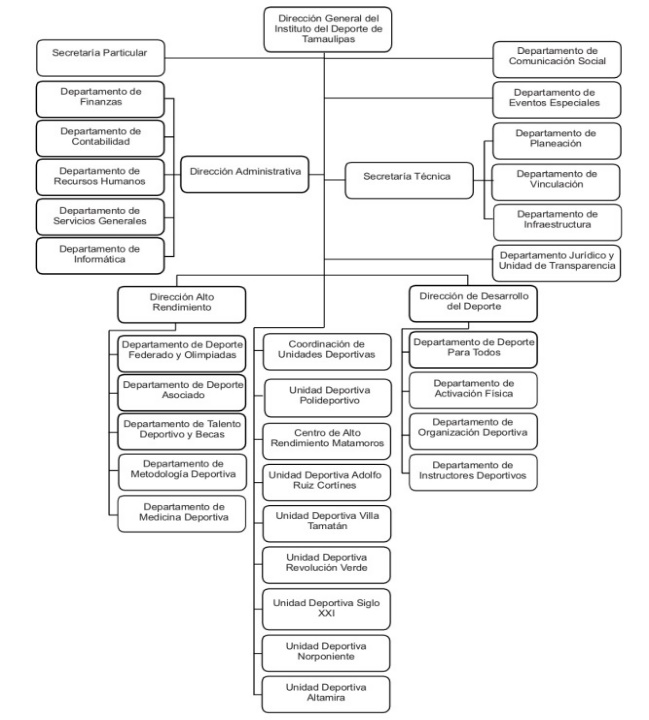 Bases de Preparación de los Estados FinancierosLos estados financieros fueron elaborados de acuerdo a la normatividad emitida por el consejo nacional de armonización contable (CONAC) y las disposiciones establecidas en la ley general de contabilidad gubernamental.Políticas de Contabilidad SignificativasEl instituto tiene la política en forma general de atender todas las normas y lineamentos establecidos por las leyes, códigos y reglamentos que le competen, así como, atender oportunamente las reformas generadas a través de la secretaria técnica de este organismo para tal efecto.Posición en Moneda Extranjera y Protección por Riesgo CambiarioNo aplica.Reporte Analítico del ActivoLa vida útil de los activos, así como los porcentajes de depreciación son los señalados en las reglas de registro apartado parámetros de estimación de vida útil de la página del CONAC.Fideicomisos, Mandatos y AnálogosNo aplica.Reporte de la RecaudaciónLos ingresos propios recaudados por el instituto son a través de las unidades deportivas, y estos son en forma económica o simbólica representado 0.91 por ciento del presupuesto anual.Información sobre la Deuda y el Reporte Analítico de la DeudaNo aplica.Calificaciones otorgadasNo aplica.Proceso de MejoraEl control interno establecido es en base a las políticas señaladas por la auditoria superior del estado y la contraloría general del estado.Información por SegmentosSe mencionó anteriormente que para el instituto se consideran dos variantes en la operatividad del mismo, el deporte social y el alto rendimiento, de tal manera que en este sentido se proporciona la información sirviendo de base para entender el desempeño del organismo.Eventos Posteriores al CierreNinguno.Partes RelacionadasLa toma de decisiones y operativas son las que establece y señala la junta directiva del gobierno.16.    Responsabilidad Sobre la Presentación Razonable de la Información ContableBajo protesta de decir verdad declaramos que los Estados Financieros y sus Notas, son razonablemente correctos y son responsabilidad del emisorb) NOTAS DE DESGLOSEI) 	Notas al Estado de Estado de Actividades Ingresos y Otros Beneficios:1.- Recursos estatales subsidios y subvenciones $237, 290,715Gastos y Otras Pérdidas:II)	Notas al estado de Situación FinancieraActivoEfectivo y Equivalentes1.- Al cierre del ejercicio se tenía 25 cuentas bancarias de cheques, determinadas para cada actividad específica de la operatividad del instituto, no existen otro tipo de producto bancario, financiero o bursátil.  Cuenta Bancaria          Importe# 9071	     $       12,881# 6657                  $       10,073# 8086                  $       10,000           # 0718                  $         9,420# 9323                  $       10,073# 7376                  $ 3, 297,418# 7453                  $     930,819# 5559                  $     105,604# 5415                  $       30,255# 2748                  $ 1, 300,083# 2757                  $             100# 2766                  $ 1, 144,764# 2775                  $     392,424# 2784                  $ 7, 757,555# 2793	     $             825# 2805                  $     341,310# 2814                  $     123,042           # 9307                  $     637,948# 3203                  $ 1, 585,658# 8253                  $     342,073# 2046                  $       45,324# 2028                  $     523,316# 0769                  $ 5, 224,736# 1703                  $       34,109# 2567                  $         9,311BANCOS                    $ 23, 879,121EFECTIVO                  $        76,841TOTAL                       $ 23, 955,962Derechos a recibir Efectivo y Equivalentes y Bienes o Servicios a Recibir2.- Respecto al importe pendiente de cobro y recuperación, lo consideramos un saldo correspondiente a deudores que el instituto contempla en gastos pendientes de comprobar al cierre del ejercicio por $6, 258,533 de los cuales $3, 592,007 provienen de la administración anterior.3.- Se registra un importe de $ 32, 601 de las aportaciones patronales del issste pendientes de aplicar así como un ingreso del 3% sobre nómina $ 150,000  y se cancelarían en el ejercicio 2024.Inventarios4.- No aplicaAlmacenes5.- No aplicaInversiones Financieras6.- No aplicaBienes Muebles, Inmuebles e IntangiblesEstimaciones y Deterioros8.- No aplicaOtros Activos9.- No aplica      PasivoProveedores por pagar en un plazo de 90 días y el saldo es por $ 1, 689,362 correspondiente a la administración anterior, así con un importe del ejercicio actual $ 10 ,437,581  y las retenciones y contribuciones en un plazo de 30 días por $ 5, 837,101.Relación de proveedores por pagar:No aplica.Retenciones y contribuciones por pagar $ 5, 837,101III)	Notas al Estado de Variación en la Hacienda Pública1.- no aplicaIV)	Notas al Estado de Flujos de Efectivo Efectivo y equivalentesEl análisis de los saldos inicial y final, del Estado de Flujo de Efectivo en la cuenta de efectivo y equivalentes:Adquisiciones de bienes muebles e inmuebles con su monto global y porcentaje que se aplicó en el presupuesto Federal o Estatal según sea el caso:No aplica.3.- Conciliación de los Flujos de Efectivo Netos de las Actividades de Operación y la cuenta de Ahorro/Desahorro antes de Rubros Extraordinarios:V) Conciliación entre los ingresos presupuestarios y contables, así como entre los egresos presupuestarios y los gastos contables:Bajo protesta de decir verdad declaramos que los Estados Financieros y sus Notas, son razonablemente correctos y son responsabilidad del emisorc) NOTAS DE MEMORIA (CUENTAS DE ORDEN)Cuentas de Orden Contables y Presupuestarias:Contables:	Valores	Emisión de obligaciones	Avales y garantías	JuiciosPresupuestarias:Cuentas de ingresos8.1.1. Ingresos Estimados                              $  125, 417,9318.1.2. Ingresos por Ejecutar                          $       5, 261,4008.1.3. Ingresos Modificados                          $   117, 134,1828.1.4. Ingresos Devengados                          $   237, 290,7158.1.5. Ingresos Recaudados                          $   237, 290,715	Cuentas de egresos8.2.1. Aprobado                                              $ 125, 417,9318.2.2. Egresos Por Ejercer                             $    13, 955,3088.2.3. Modificado                                           $  117, 134,1828.2.4. Comprometido                                    $  228, 593,6298.2.5. Devengado                                           $  228, 593,6298.2.6. Ejercido                                                 $  228, 593,6298.2.7. Pagado                                                  $  228, 593,629Bajo protesta de decir verdad declaramos que los Estados Financieros y sus Notas, son razonablemente correctos y son responsabilidad del emisorCapítulo 1000Servicios Personales$    97, 559,422Capítulo 2000Materiales y Suministros$      3, 281,613Capítulo 3000Servicios Generales$    29, 762,415TOTAL$  130, 603,450Deudores diversos por cobrar a corto plazo $  6,258,533Cuentas por cobrar a corto plazo$     182,600Derechos a Recibir Bienes o Servicios		TOTAL	         $         4,466TOTAL$  6,445,5997.- Mobiliario y Equipo de Administración$    2, 092,333Mobiliario y equipo Educación y Recreativo$    8, 127,934Equipo e Instrumental Médico y de Laboratorio$    2, 816,448Vehículos y Equipo de Transporte$    1, 514,257Maquinaria, Otros Equipos Y Herramientas$    1, 281,515Software$          45,000TOTAL$  15, 877,487aimee Alexandra Narváez Mendoza $                  35,506 amador garza Galván $                  62,471 Américo Arredondo arguelles $                    4,060 Ana María nava ramiro $               199,440 Apodaca misión sa de cv $                  82,010 armando pulido Izaguirre $                  42,781 Arnoldo de Jesús Barboza Alonso  $                  20,152 Arredondo arguelles Américo $                  25,346 artículos de seguridad privada sa de cv $               200,000 asociación de frontón del estado de tam $                  35,000 asociación de gimnasia de Tamaulipas ac $                    3,000 automóviles victoria, s.a. de c.v. $                  26,583 Banorte $                  77,233 Beatriz Adriana flores Zavala $                    8,000 becas alto rendimiento $               463,000 Benito Pérez Rodríguez $                  19,302 came soluciones hidráulicas sa de cv $            2,248,450 Carlos Sánchez Saldívar $                  16,353 centro llantero garza sa de cv $                  51,961 comercial papelera de victoria sa de cv $                    6,363 comercial papelera de victoria, s.a. de c.v. $               114,837 comercializadora sierra grande, s.a. de c.v. $               186,507 comisión federal de electricidad $               765,561 comisión municipal de agua potable y alcantarillado  $               455,400 corazón de Jesús medina reyes $               105,979 ctpxpress sa de cv $                  34,104 David Rogelio Gómez castillo $                  51,736 Eloy Edgardo cantú Pérez $                  89,645 Emmanuel morales Hernández $               260,072 Felipe juan salinas mansur $                  72,419 gasolineria eje vial sa de cv $                  90,000 gerencia administración y progreso sa de cv $               125,280 grupo comercial cristal, s.a. de c.v. $                  52,200 Guadalupe de la cruz briones Frausto $                  42,456 Guillermo Avendaño Vidal $               276,633 Gustavo Ramírez Pérez $                    7,354 Héctor Antonio López becerra $                  48,960 hidratan sa de cv $                  38,843 hotel Paradise inn sa de cv $                  81,019 hotelera Aztlán de Tampico sa de cv $               227,076 hotelera carcur Castañeda, s.a. de c.v. $               198,220 hotelería carcur sa cv $                  19,975 hotelería y servicios reforma sa de cv $                  14,160 Irma Yolanda lazo mota $                  73,860 Kevin Alejandro huerta salce $                  10,000 Lucina del Carmen Martínez Ruiz $               446,229 Luis Daniel González Martínez $                  10,000 Luis Felipe delgado Lemus $                  14,800 Manuel Antonio Martínez huerta $                  49,880 Manuel Guadalupe Maldonado segura $                  14,000 María Alejandra Vargas Martínez  $               251,943 María de los ángeles huerta guzmán $                  77,720 María del rosario Ramírez Bernal $                  79,121 miguel ángel Álvarez reyes $                    5,380 miguel Mendoza san Luis $                    3,000 noreste distribuciones y servicios sa $               626,986 nidia zalema guzmán gastelum $                    3,480 oficentro plus sa de cv $                  15,392 operadora de hoteles victoria s de rl de cv $                  52,073 óscar Felipe Loera Treviño $                    9,488 óscar González Hernández $                  14,796 patricia Eugenia María canales Salazar $                  32,921 pedro Alan González Guevara $                  82,331 piseju $                  67,267 power  computing, s.a. de c.v. $                  32,932 prohotmon sa de cv $                  16,500 proveedores mayhc, s.a. de c.v. $               124,271 quimera, actividades y servicios sa de cv $            2,425,600 Roberto Carlos Balderas marques $                    5,604 Samuel García Hernández $                  70,919 Susana Lara Balderas  $                  57,732 Sylvia González Vázquez $                  56,330 viajes Paradise s.a. de c.v. $                  54,337 viajes Paradise sa de cv $               340,605 yudith Areli torres de la rosa  $                  16,000 TOTAL $         12, 126,943 Proveedores diversos créditos empleados$     4,474,784SHCP$     1,354,902IPSSET$             7,41520232022Efectivo 76,84152,217Bancos/Tesorería 23, 879,1219, 431,283Bancos/Dependencias y OtrosInversiones Temporales (hasta 3 meses)Fondos con Afectación EspecíficaDepósitos de Fondos de Terceros en Garantía y/o AdministraciónOtros Efectivos y Equivalentes Total de Efectivo y Equivalentes23,955,9629, 483,500Adquisiciones de Actividades de Inversión efectivamente pagadasConcepto20232022Bienes Inmuebles, Infraestructura y Construcciones en Proceso00TerrenosViviendasEdificios no HabitacionalesInfraestructuraConstrucciones en Proceso de Bienes de Dominio PúblicoConstrucciones en Proceso de Bienes PropiosOtros Bienes InmueblesBienes MueblesMobiliario y Equipo de AdministraciónMobiliario y Equipo Educacional y RecreativoEquipo e Instrumental Médico y de LaboratorioVehículos y Equipo de TransporteEquipo de Defensa y SeguridadMaquinaria, Otros Equipos y HerramientasColecciones, Obras de Arte y Objetos ValiososActivos BiológicosOtras InversionesTotal0020232022Resultados del Ejercicio Ahorro/Desahorro 8,596,2487,835,193Movimientos de partidas (o rubros) que no afectan al efectivo.Depreciación100,838142,110AmortizaciónIncrementos en las provisionesIncremento en inversiones producido por revaluaciónGanancia/pérdida en venta de bienes muebles, inmuebles e intangibles Incremento en cuentas por cobrarPartidas Extraordinaria5,775,376-3,130,445Flujos de Efectivo Netos de las Actividades de Operación 14,472,4624,846,858INSTITUTO DEL DEPORTE DE TAMAULIPASINSTITUTO DEL DEPORTE DE TAMAULIPASINSTITUTO DEL DEPORTE DE TAMAULIPASINSTITUTO DEL DEPORTE DE TAMAULIPASConciliación entre los Ingresos Presupuestarios y ContablesConciliación entre los Ingresos Presupuestarios y ContablesConciliación entre los Ingresos Presupuestarios y ContablesConciliación entre los Ingresos Presupuestarios y ContablesCorrespondiente del 1 de Enero al 31 de Diciembre del 2023Correspondiente del 1 de Enero al 31 de Diciembre del 2023Correspondiente del 1 de Enero al 31 de Diciembre del 2023Correspondiente del 1 de Enero al 31 de Diciembre del 2023(Cifras en pesos)(Cifras en pesos)(Cifras en pesos)(Cifras en pesos)1.- Ingresos Presupuestarios1.- Ingresos Presupuestarios$ 237,290,7152.- Más ingresos contables no presupuestarios2.- Más ingresos contables no presupuestarios02.1Ingresos Financieros2.2Incremento por Variación de Inventarios.2.3Disminución del Exceso de Estimaciones por Pérdidas o Deterioro u Obsolescencia2.4Disminución del Exceso de Provisiones2.5Otros Ingresos y Beneficios Varios  2.6      Otros Ingresos Contables No Presupuestarios  2.6      Otros Ingresos Contables No Presupuestarios3.- Menos ingresos presupuestarios no contables.3.- Menos ingresos presupuestarios no contables.03.1 Aprovechamientos Patrimoniales3.2 Ingresos Derivados de Financiamientos3.3 Otros Ingresos Presupuestarios No Contables4.- Total de Ingresos Contables    4.- Total de Ingresos Contables    237,290,715 INSTITUTO DEL DEPORTE DE TAMAULIPAS INSTITUTO DEL DEPORTE DE TAMAULIPAS INSTITUTO DEL DEPORTE DE TAMAULIPAS INSTITUTO DEL DEPORTE DE TAMAULIPASConciliación entre los Egresos Presupuestarios y los Gastos ContablesConciliación entre los Egresos Presupuestarios y los Gastos ContablesConciliación entre los Egresos Presupuestarios y los Gastos ContablesConciliación entre los Egresos Presupuestarios y los Gastos ContablesCorrespondiente del 1 de Enero al 31 de Diciembre del 2023Correspondiente del 1 de Enero al 31 de Diciembre del 2023Correspondiente del 1 de Enero al 31 de Diciembre del 2023Correspondiente del 1 de Enero al 31 de Diciembre del 2023(Cifras en pesos)(Cifras en pesos)(Cifras en pesos)(Cifras en pesos)1.- Total de Egresos  Presupuestarios 1.- Total de Egresos  Presupuestarios $ 228,593,6292.- Menos egresos presupuestarios no contables2.- Menos egresos presupuestarios no contables02.1Materias Primas y Materiales de Producción y Comercialización.2.2Materiales y Suministros2.3Mobiliario y Equipo de Administración2.4Mobiliario y Equipo Educacional y Recreativo2.5Equipo e Instrumental Médico y de Laboratorio2.6Vehículos y Equipo de Transporte2.7Equipo de Defensa y Seguridad2.8Maquinaria, Otros Equipos y Herramientas2.9Activos Biológicos2.10Bienes Inmuebles2.11Activos Intangibles2.12Obra Pública en Bienes de Dominio Público2.13 Obra Pública en Bienes Propios2.14 Acciones y Participaciones de Capital2.15Compra de Títulos y Valores2.16Concesión de Préstamos2.17Inversiones en Fideicomisos. Mandatos y Otros Análogos2.18Provisiones para Contingencias y Otras Erogaciones Especiales2.19Amortización de la Deuda Pública2.20Adeudos de Ejercicios Fiscales Anteriores (ADEFAS)2.21Otros Egresos Presupuestales No Contables3. Más Gasto Contables No Presupuestales3. Más Gasto Contables No Presupuestales100,8383.1 Estimaciones, Depreciaciones y Deterioros, Obsolescencia y Amortizaciones100,838 3.2Provisiones3.3 Disminución de Inventarios3.4 Otros Gastos3.5Inversión Pública No Capitalizable3.6               Materiales y Suministros (consumos)3.7Otros Gastos Contables No Presupuestarios4. Total de Gastos Contables4. Total de Gastos Contables228,694,467